A World of Difference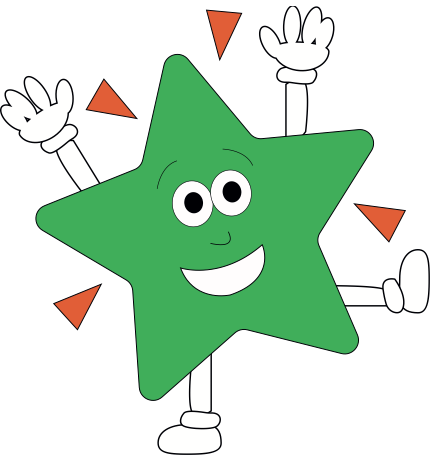 Art Attack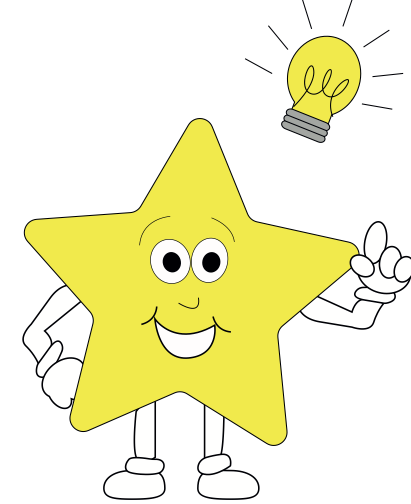 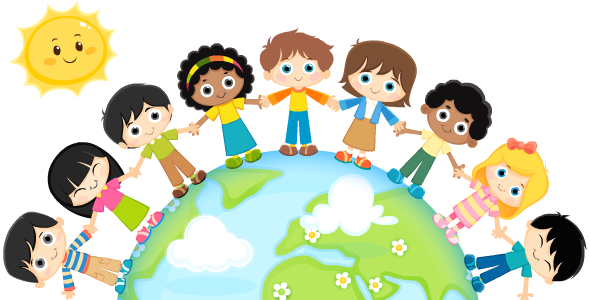 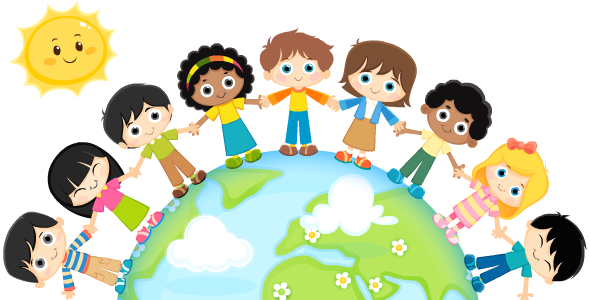 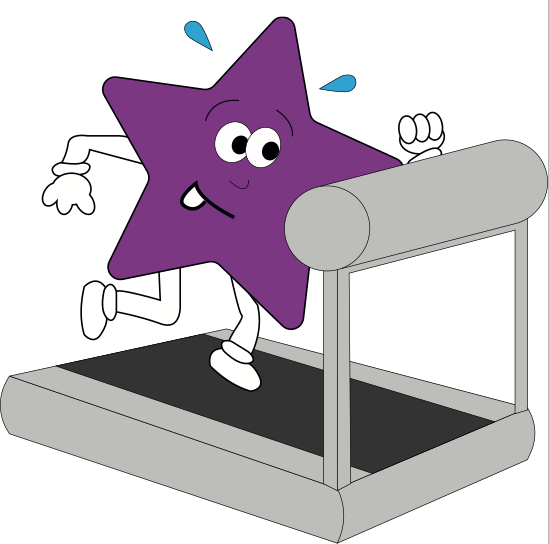 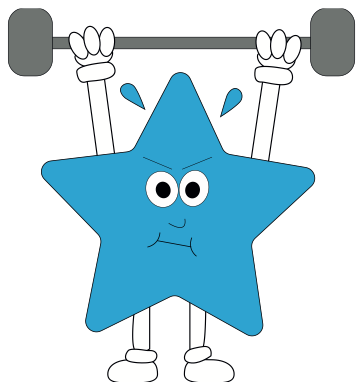 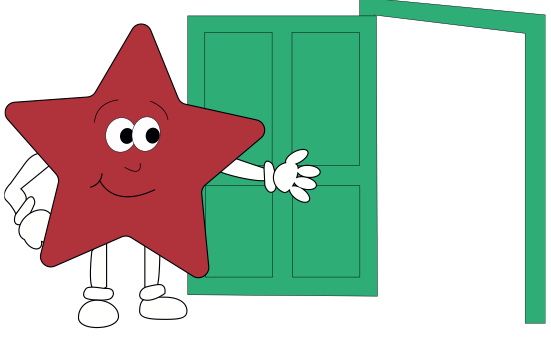 